ИП ЧИГИНСКАЯ Ю.Л.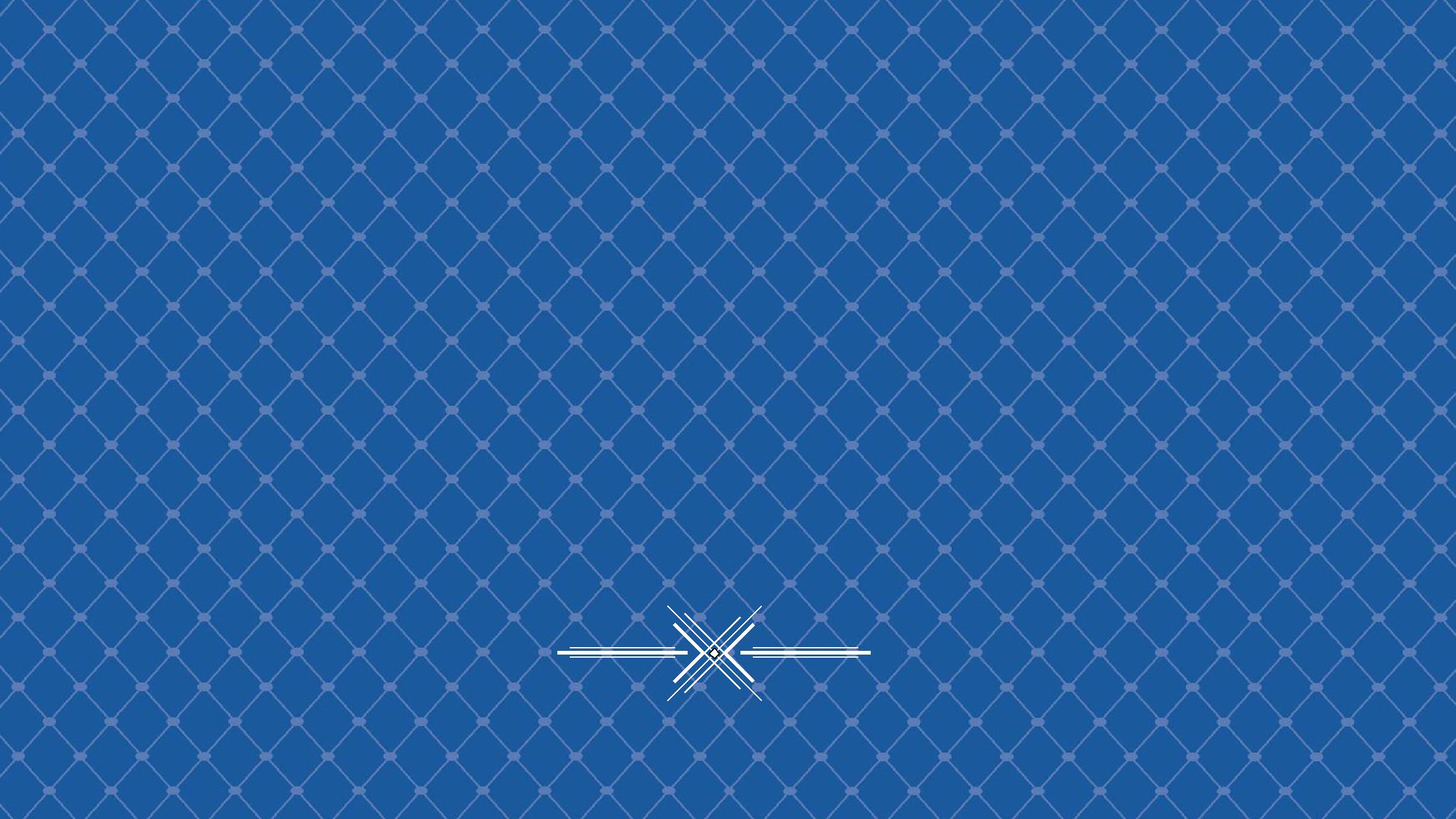 ПРЕДСТАВЛЯЕТПРОЕКТЛАРЁК-КУЛЁКwww.RussiaSeaFood.ruSince 2017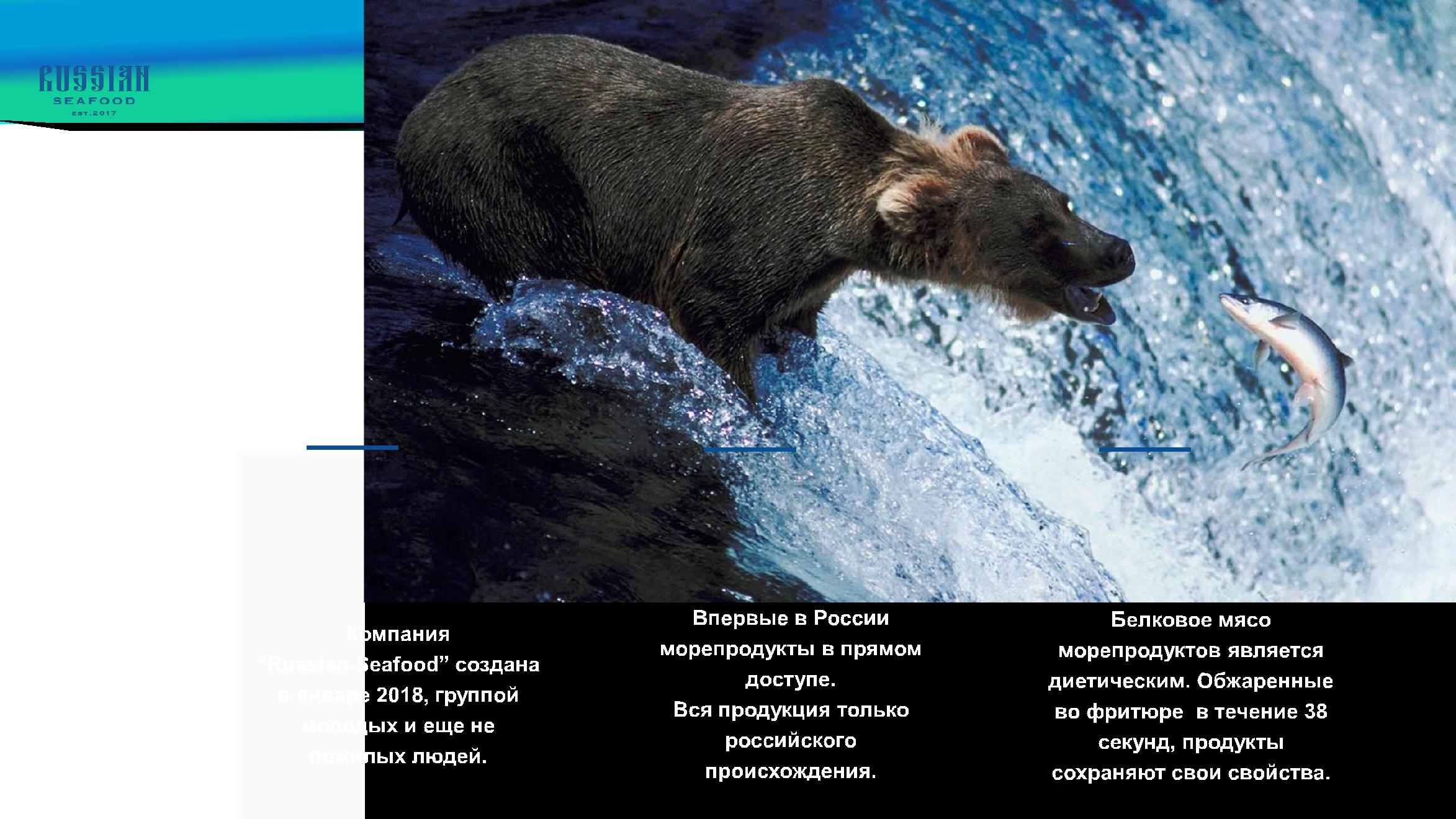 Кто мы?Зачем?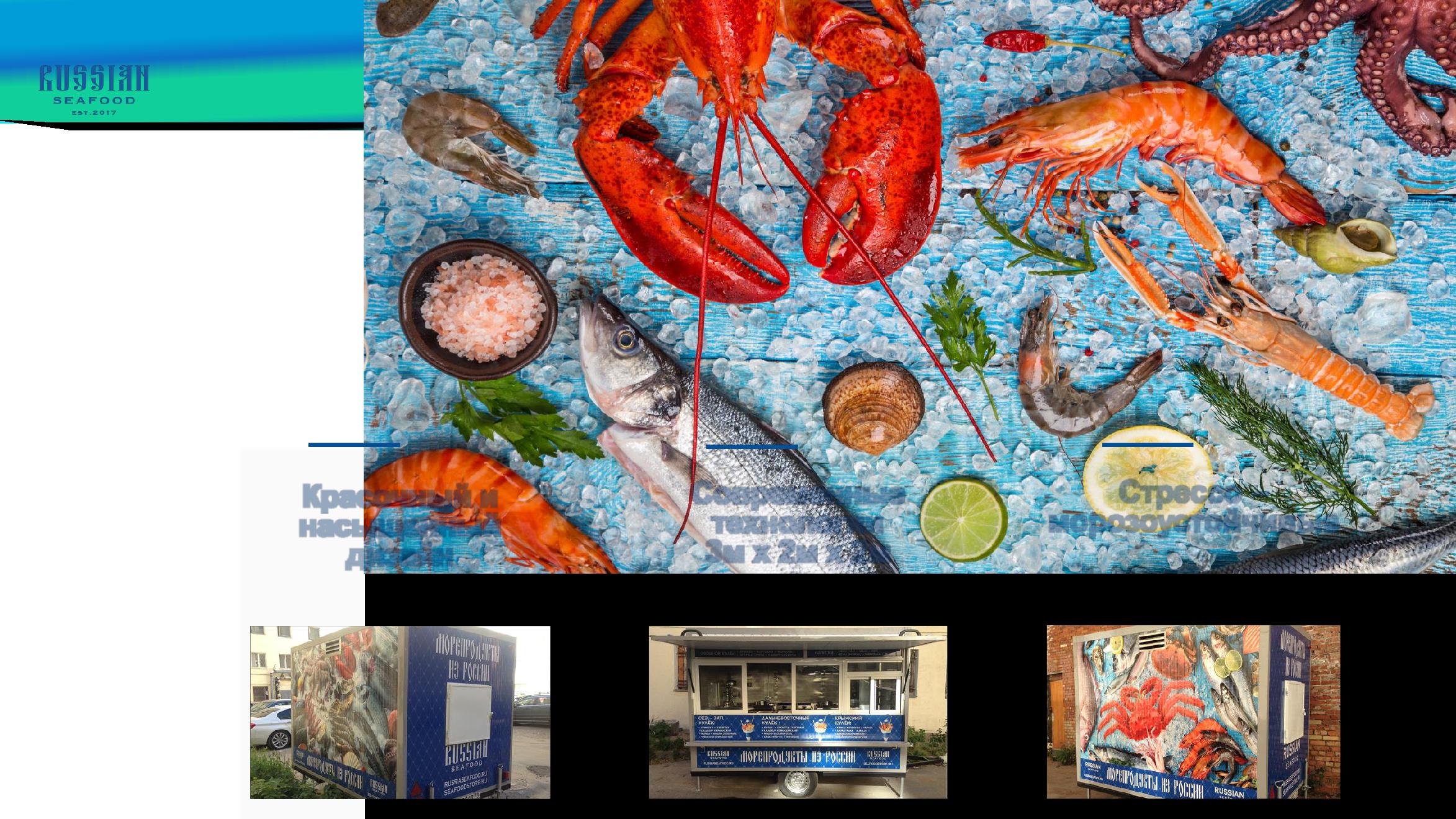 Ларёк -кулёк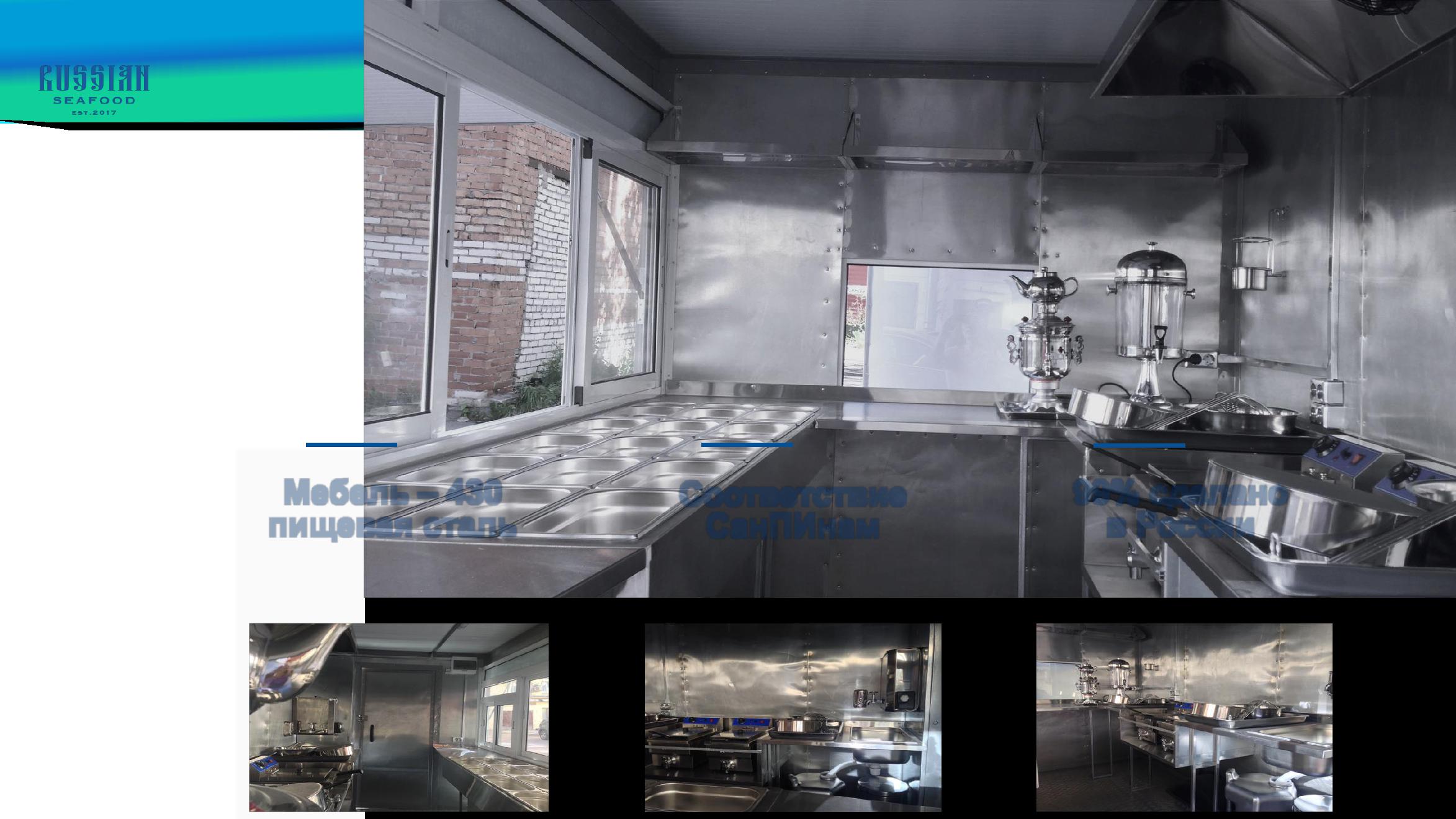 НашинтерьерМебель – 430пищевая стальСоответствиеСанПИнам99% сделанов России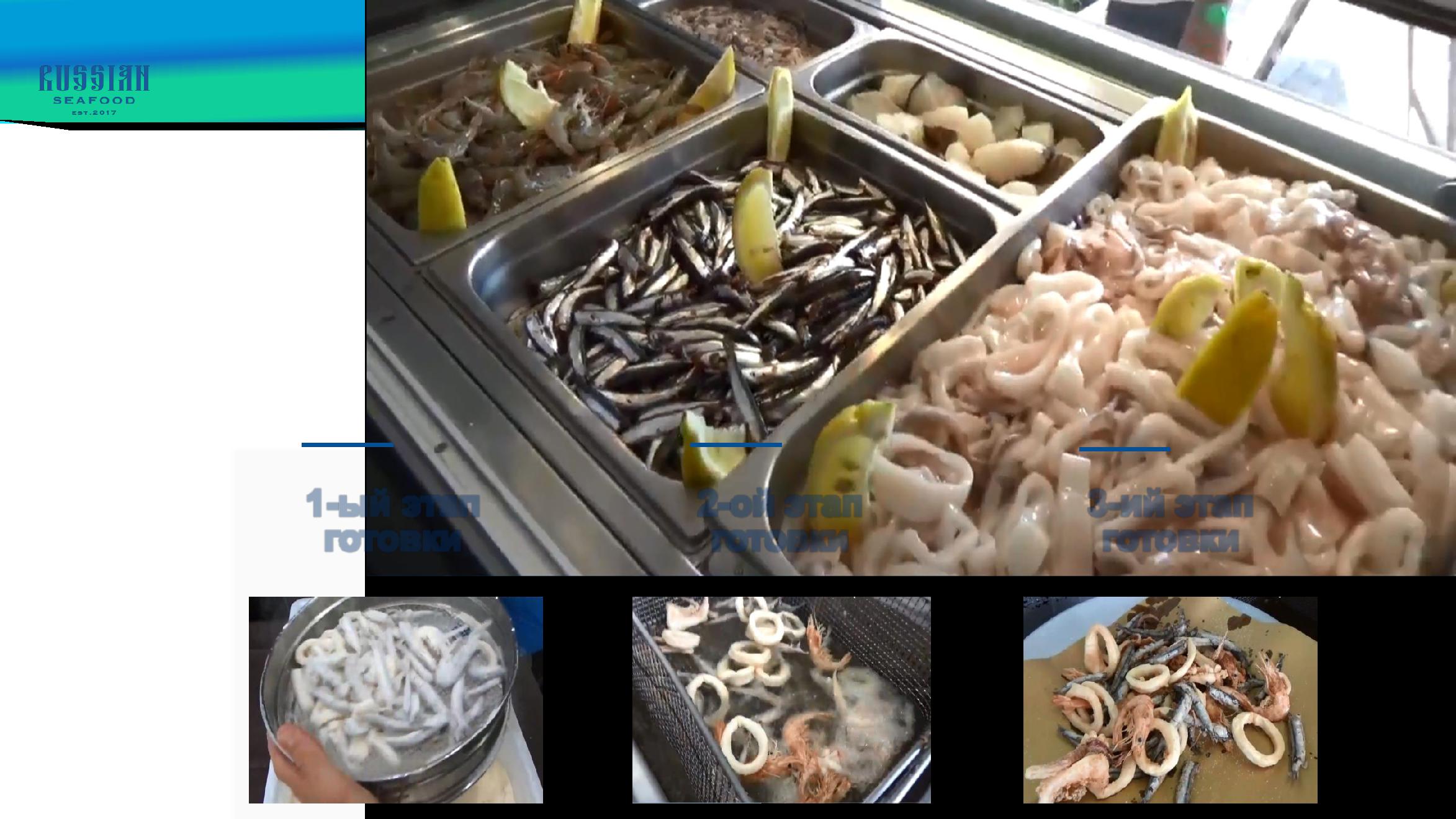 Как мыготовим?1-ый этапготовки2-ой этапготовки3-ий этапготовки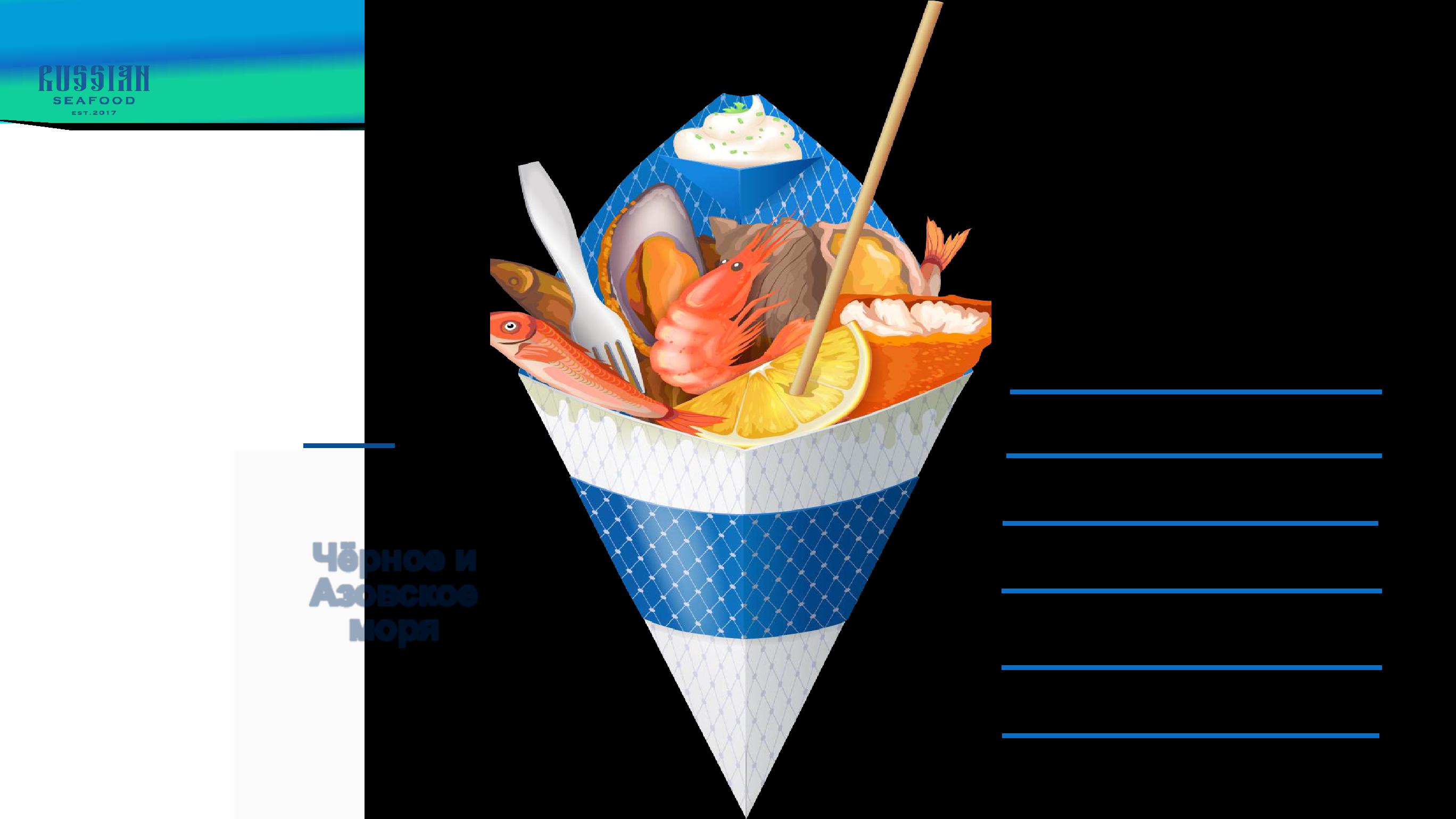 КрымскийкулёкЧёрное иАзовскоеморяХамса азовскаяБарабулькаМясо калкана (камбала)Креветка «черноморка»Мидия черноморскаяМясо рапана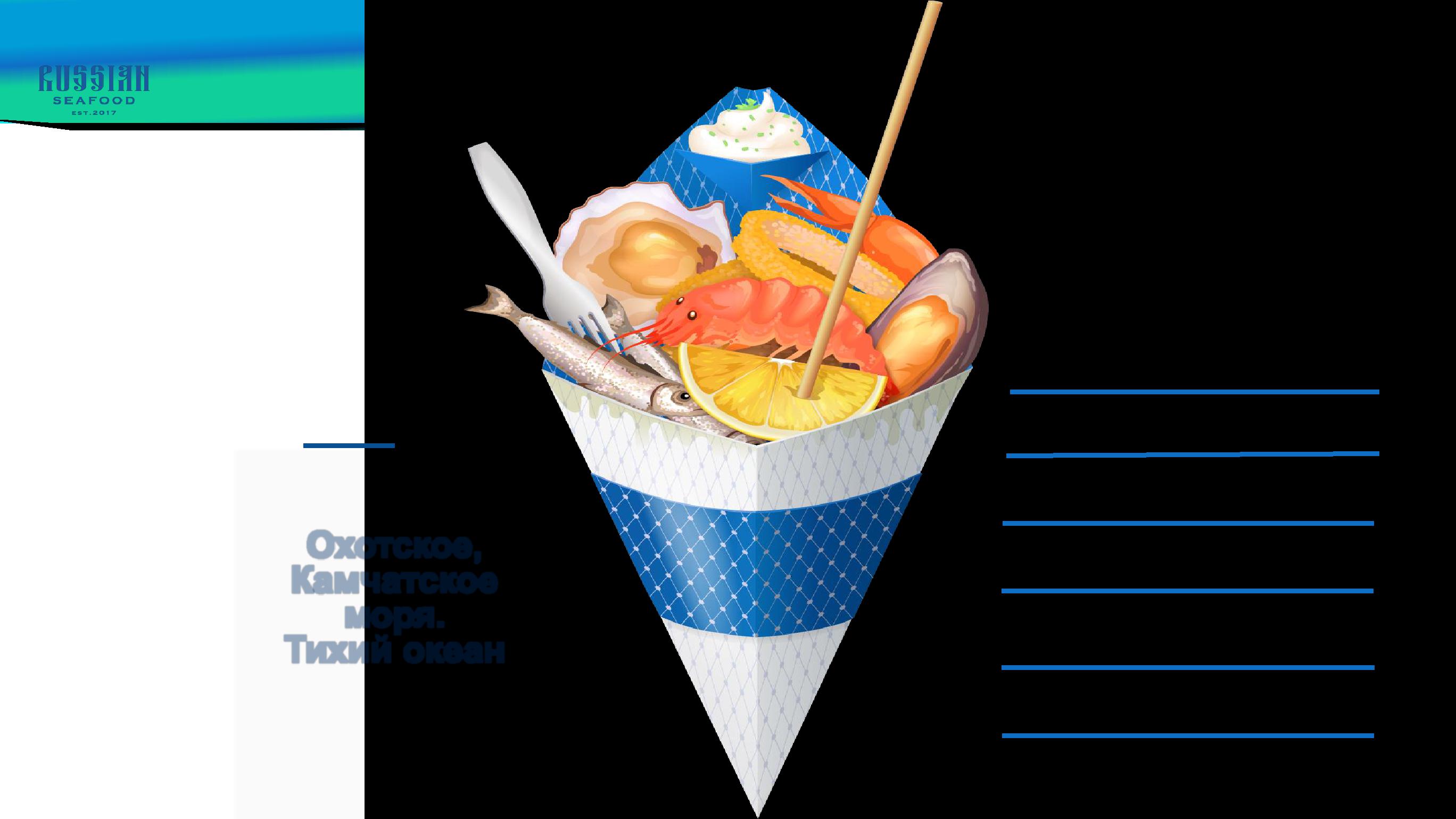 ДальневосточныйкулёкОхотское,Камчатскоеморя.Тихий океанМойва тихоокеанскаяМясо лососяКреветка дальневосточнаяКальмар командорскийМидия севернаяФаланга краба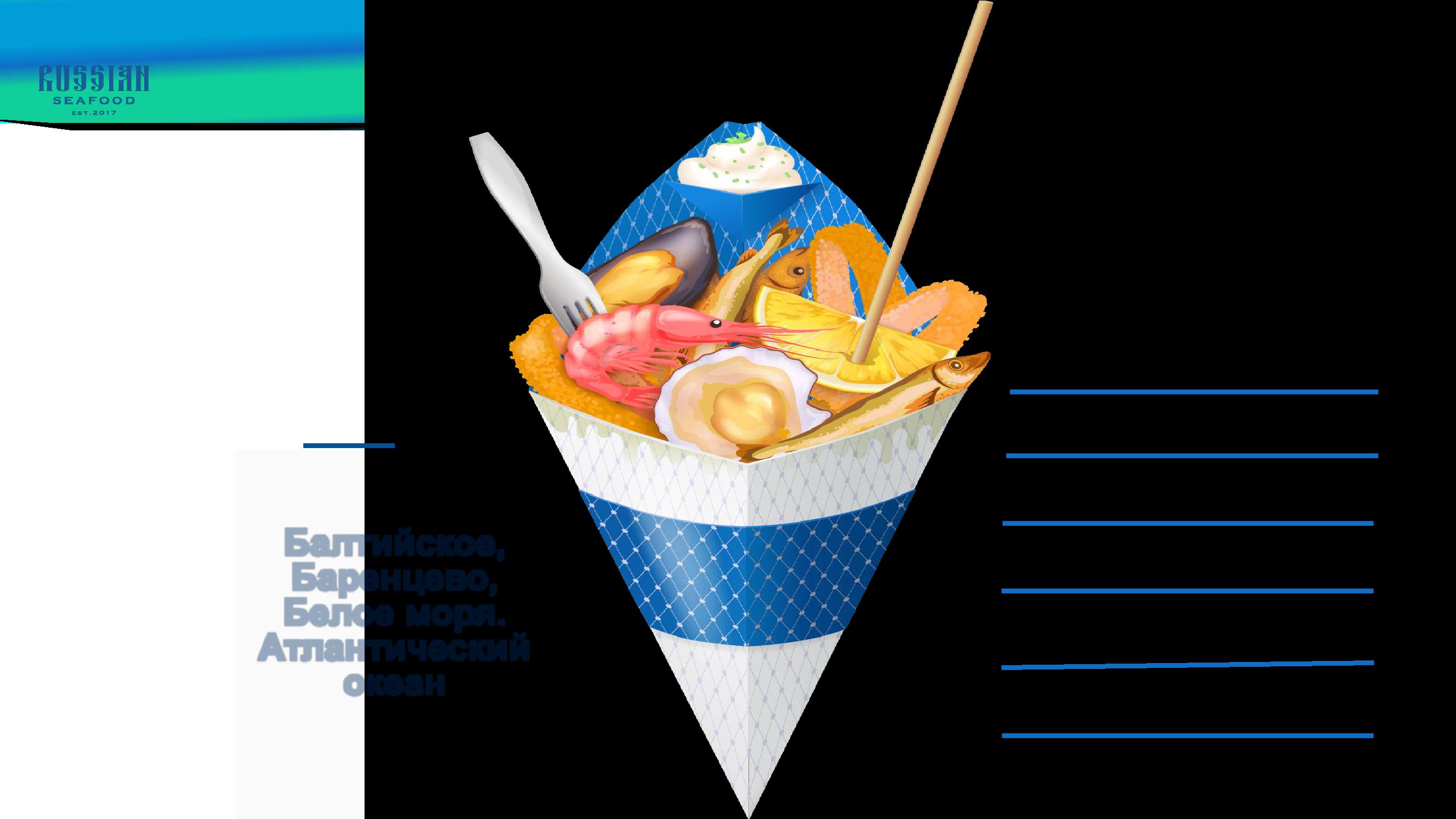 Северо-западныйкулёкБалтийское,Баренцево,Белое моря.АтлантическийокеанКилька балтийскаяКорюшка питерскаяМясо трескиКальмар мурманскийМидия беломорскаяГребешок северный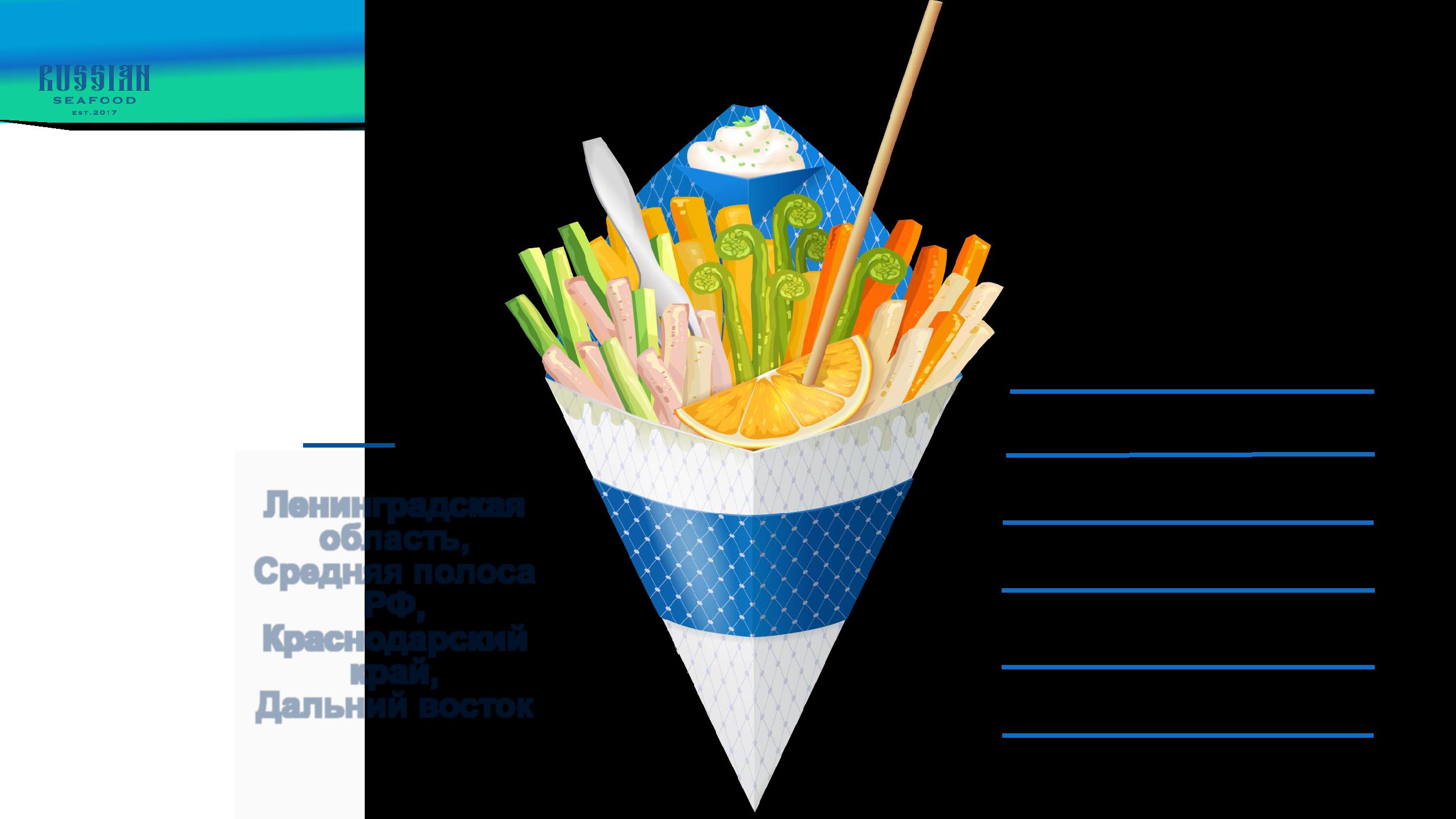 ОвощнойкулёкЛенинградскаяобласть,Средняя полосаРФ,Краснодарскийкрай,Дальний востокРепаБрюкваКартофельМорковьОгурецПапоротник орлякНапиткииз РоссииПитьевая вода	Квас «Очаковский»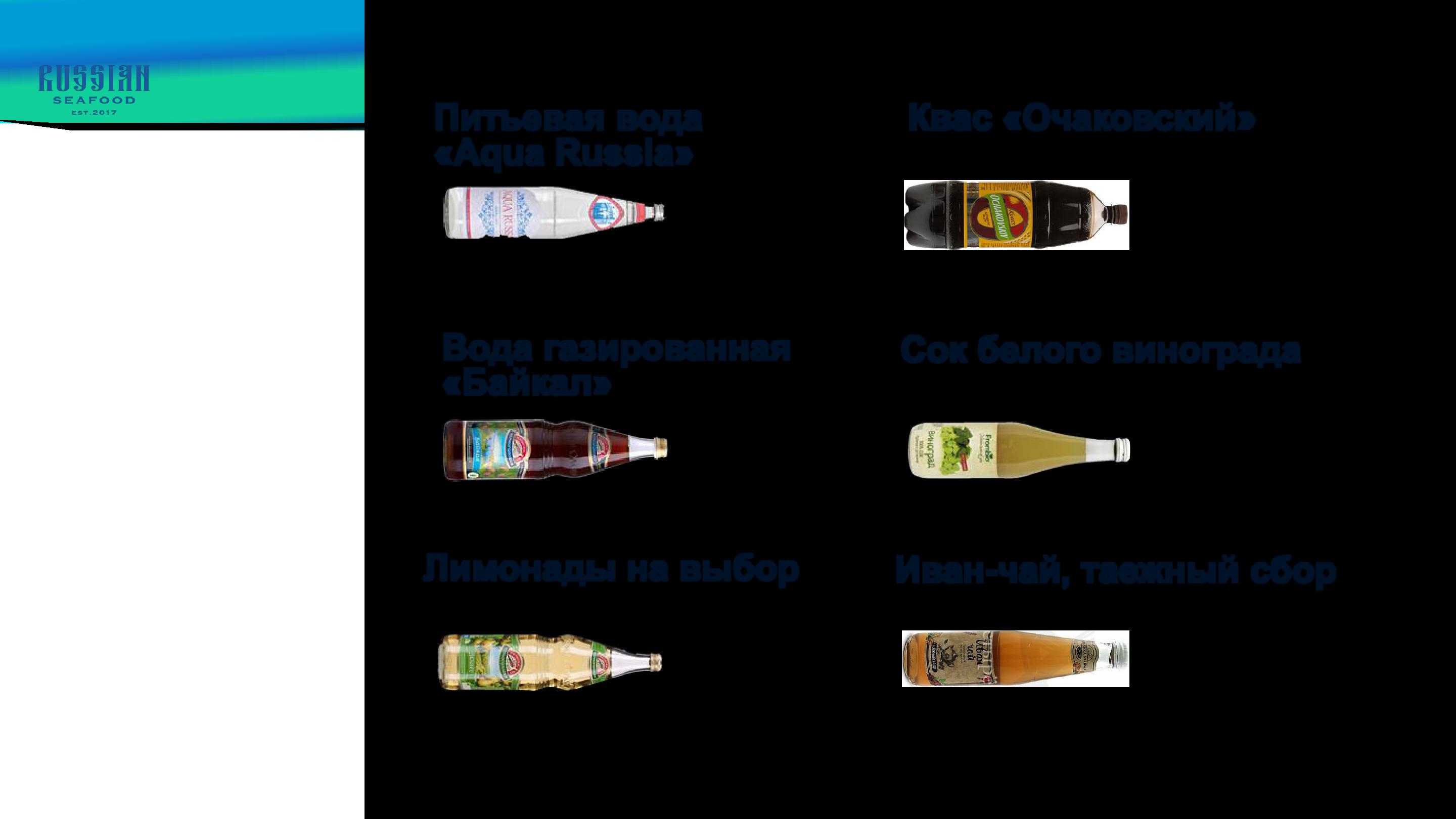 «Aqua Russia»Вода газированная Сок белого винограда «Байкал»Лимонады на выбор	Иван-чай, таежный сбор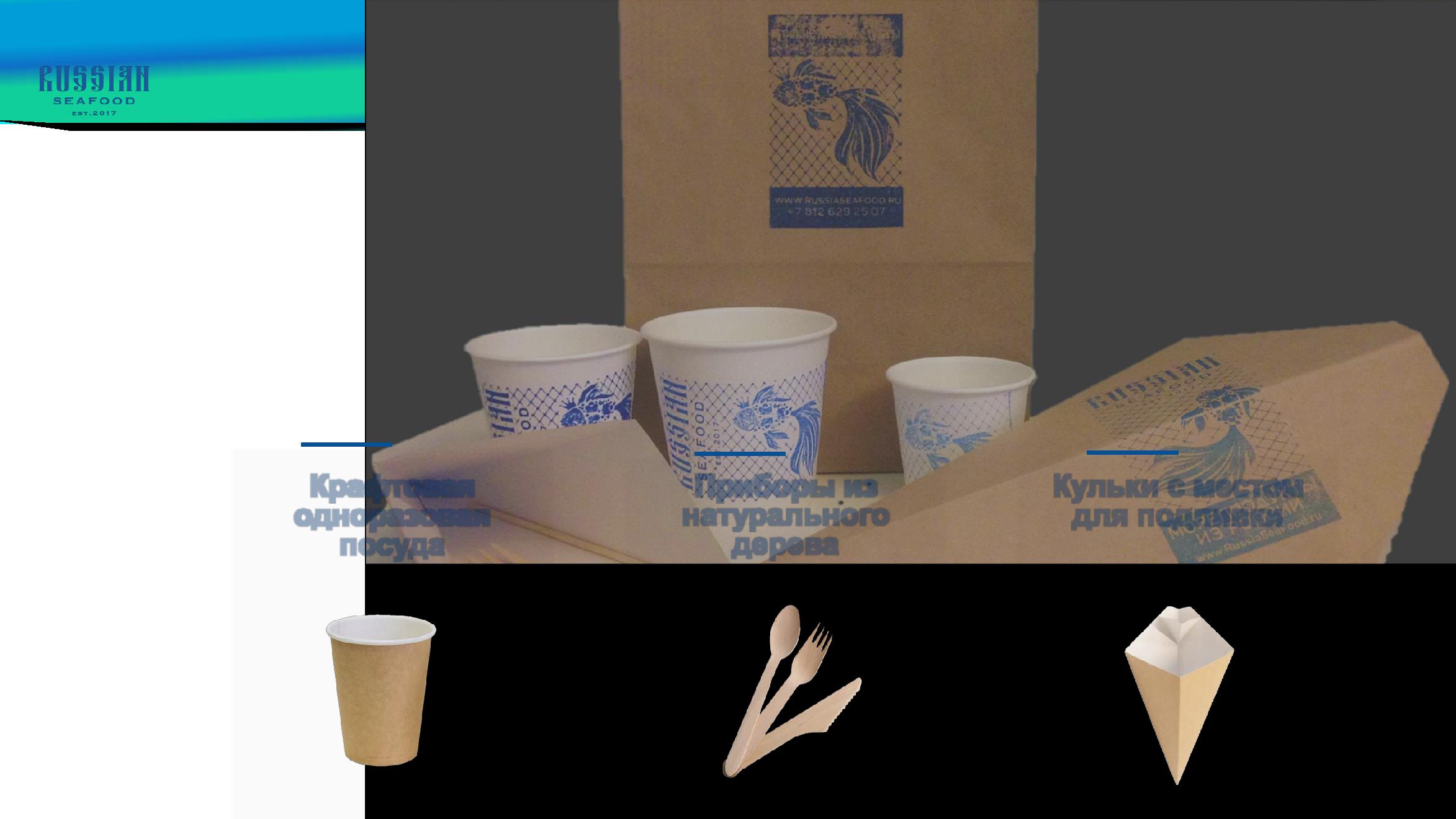 чём подаем?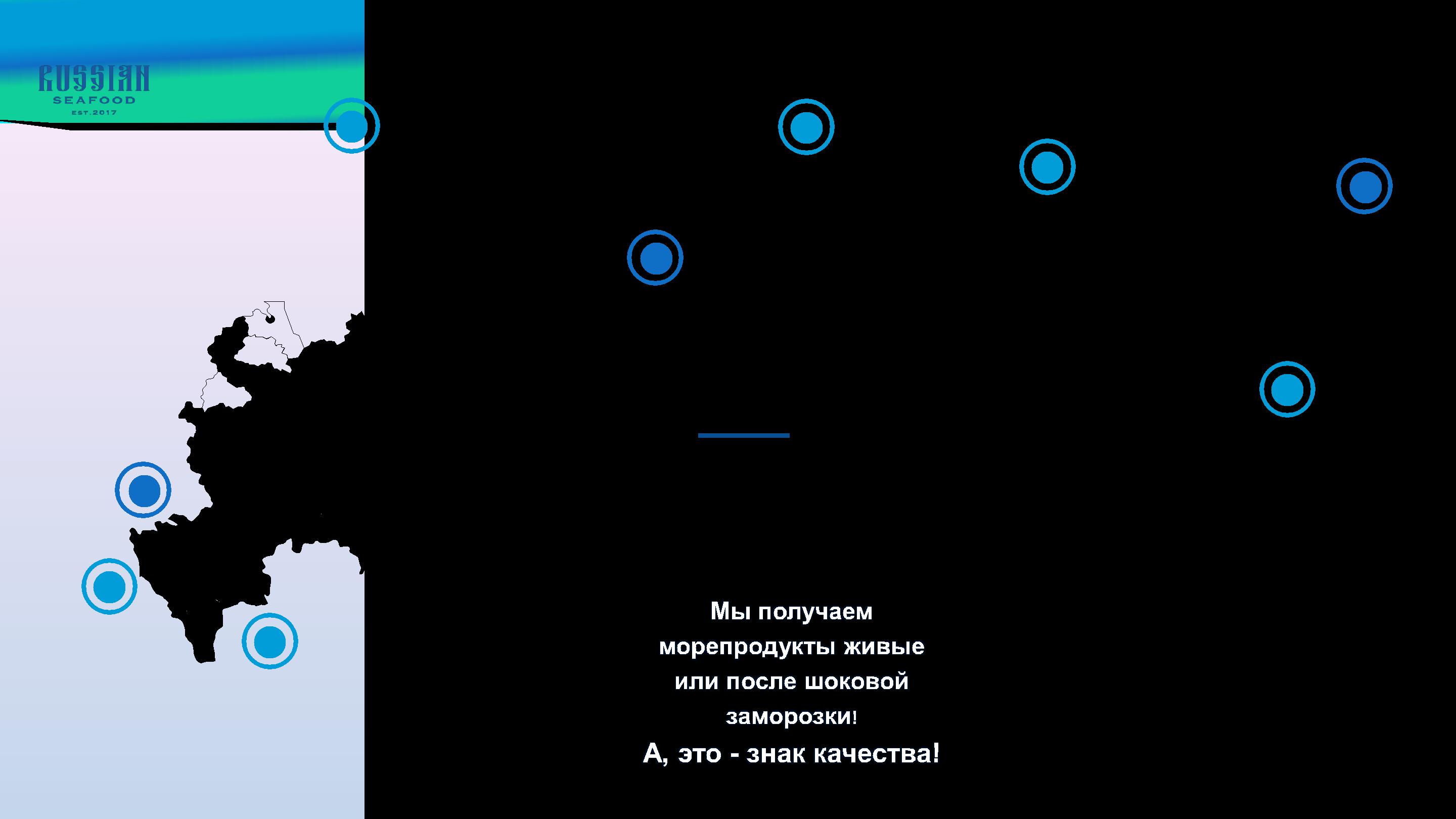 Баренцево, Белое иБалтийское моряРегионывыловаМы там, гдеморепродуктыЧерное, Азовское иКаспийское моря.Охотское, Чукотское, Берингово моря. Тихий океан.НашиконтактыПравовая форма: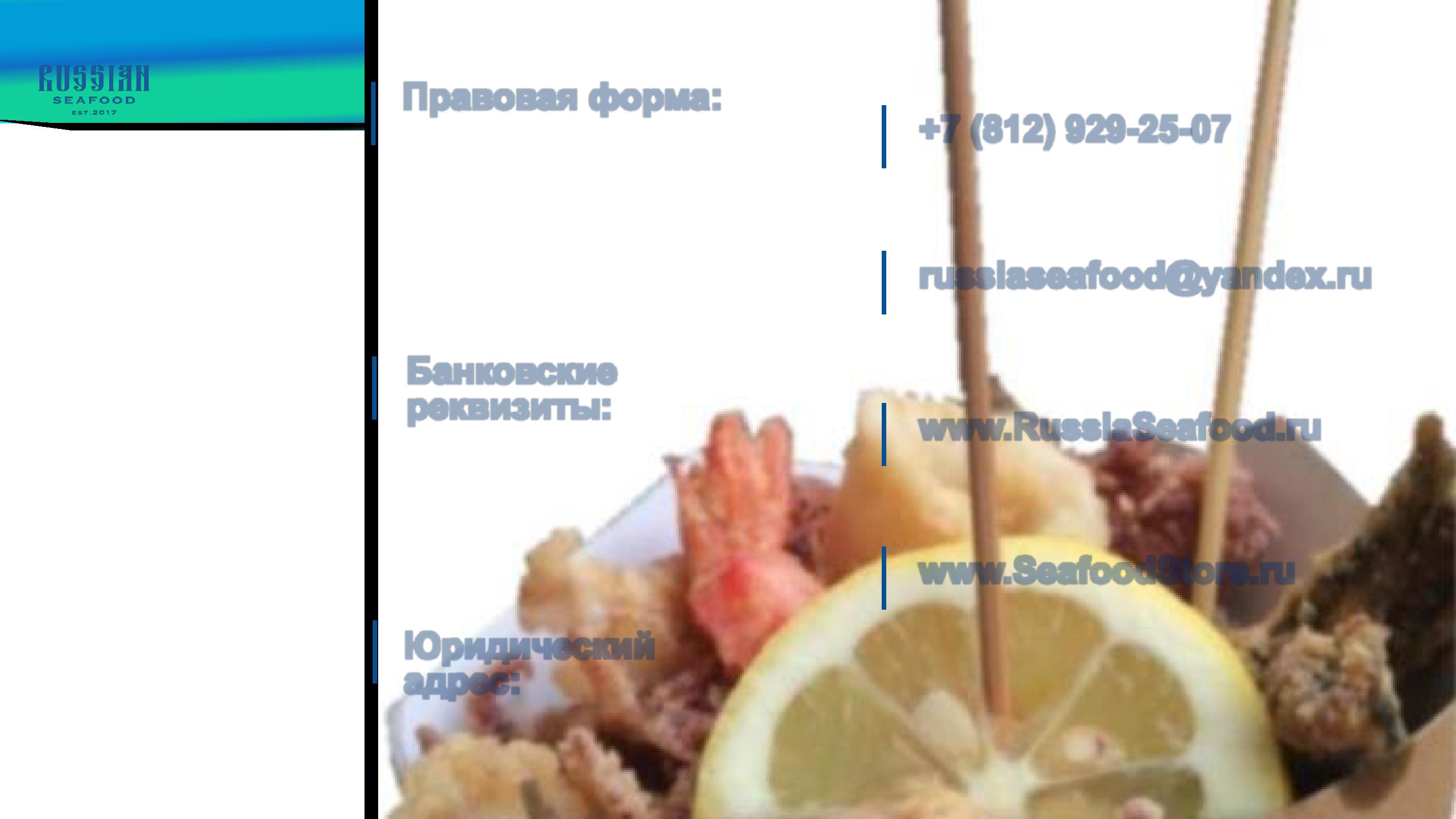 ИП: ИНДИВИДУАЛЬНЫЙ ПРЕДПРИНИМАТЕЛЬ ЧИГИНСКАЯ ЮЛИЯ ЛЕОНИДОВНАИНН:	7816013133218ОГРНИП:	318784700092530ОКПО:	0128138080ОКВЭД:	56.10, 56.21, 56.29, 56.30Банковскиереквизиты:Банк: Филиал Точка Публичного акционерного общества Банка «Финансовая Корпорация Открытие» г. МоскваРас. Счёт:	40802810503500007064Кор. Счет:	30101810845250000999БИК:	044525999Юридическийадрес:191187 г. Санкт-Петербург,Ул. Чайковского дом 13+7 (812) 929-25-07russiaseafood@yandex.ruwww.RussiaSeafood.ruwww.SeafoodStore.ru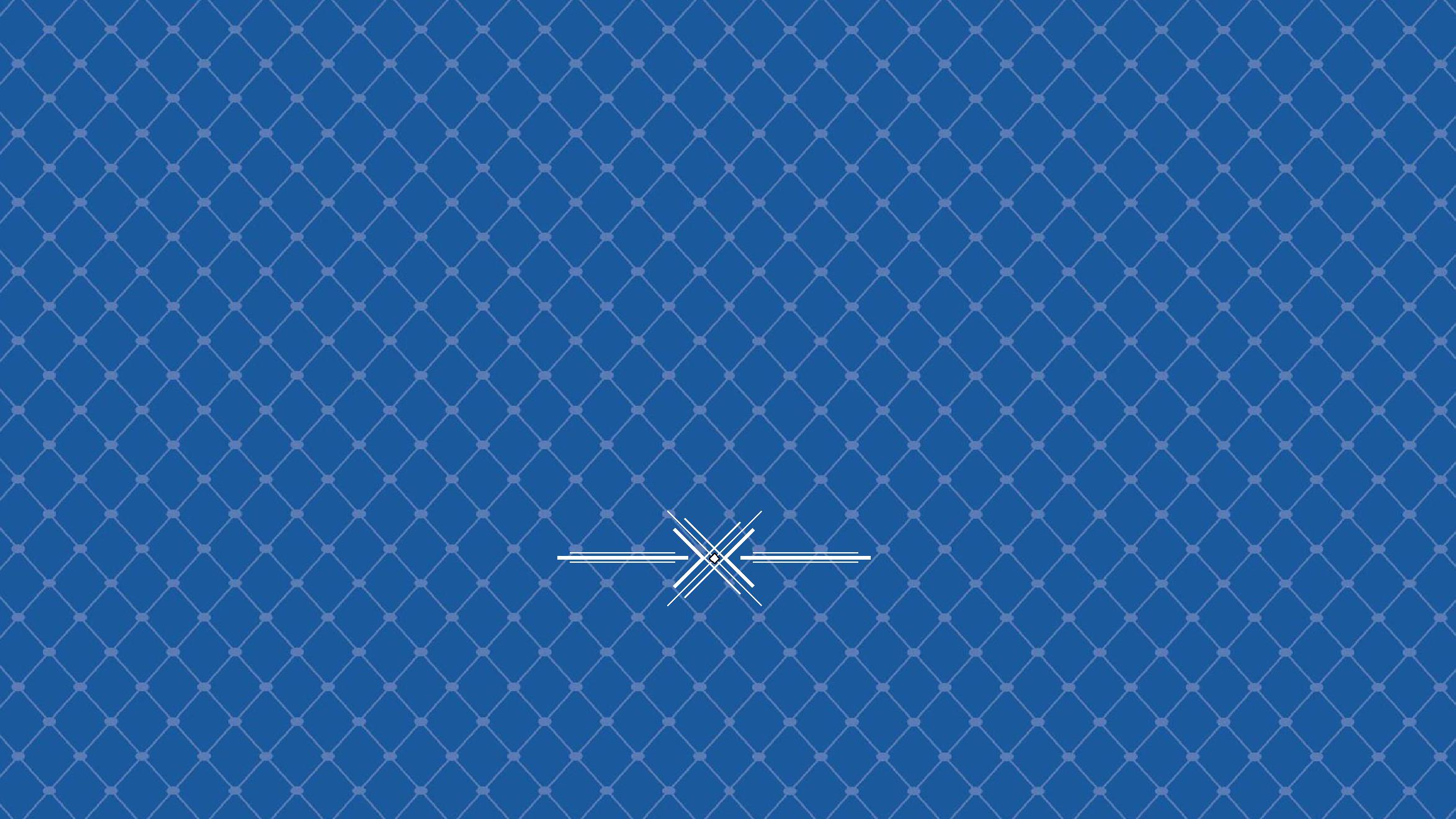 БУДЕМ РАДЫСОТРУДНИЧЕСТВУ!www.RussiaSeaFood.ruSince 2017О насЗачем?Чтобы вкусно иНакормить ВасполезноКрасочный иСовременныеСтрессо –насыщенныйтехнологииморозоустойчивыедизайн3м х 2м x 2мКрафтоваяПриборы изКульки с местомодноразоваянатуральногодля подливкипосудадерева